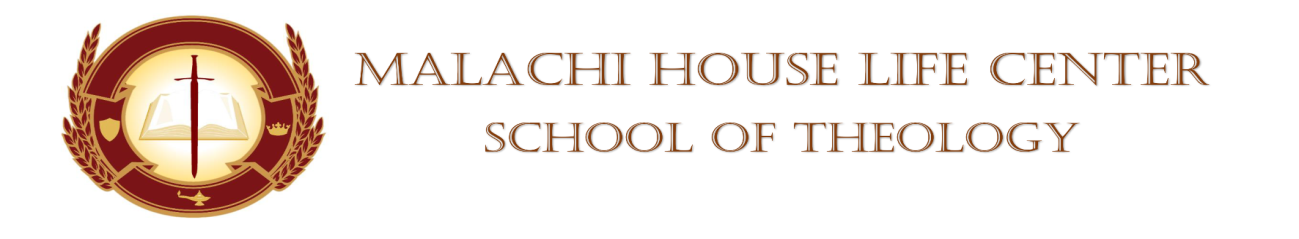 STUDENT’S CHAPEL SERVICE ASSIGNMENTDATE:  April 13, 2024                              					TIME: 11amDEVOTIONAL SERVICE:  Evangelist Leeda HundleyPRAYER PERIOD: Deacon Pearl SmithSCRIPTURE READING: Bro. Kevin HollomanSCRIPTURE SHOWER:  Pastor Anthony SmartOFFERTORY:  N/ABLESSING OF THE OFFERING:  N/AMASTER/MISTRESS OF CEREMONIES:   Elder Patricia FreemanSPEAKERS:   		    Bro. Kevin Holloman                            Deacon Pearl                             Evangelist Leeda Hundley    	SUPPORTOR:  Elder Shaunte Oliver	PRAYER FOR THE SPEAKERS:  Minister Diane Robinson	FACULTY MEMBER: Dr. Mickey Collins/Dean Towanna Yizar 	(WHISTLE STOPS)	BENEDICTION:  Minister Diane Robinson		Absent:  ___________________________			Whistle Stops:  _____________________		   ___________________________					  _____________________		   ___________________________					  _____________________		   ___________________________					  _____________________		   ___________________________					  _____________________